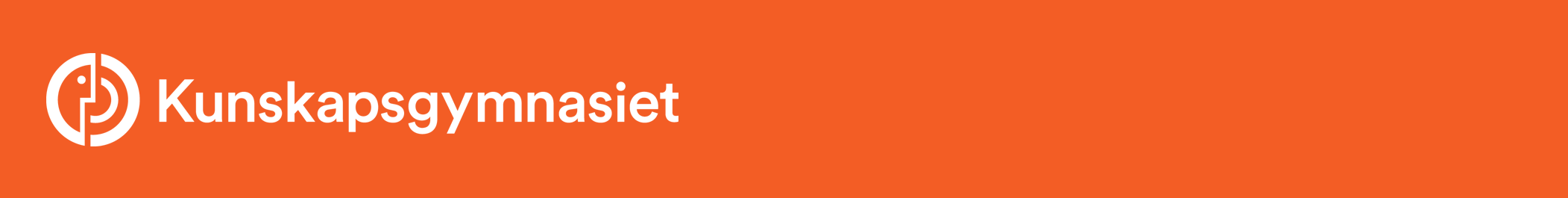 Samhällsvetenskapsprogrammet
inriktning betendevetenskap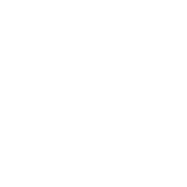 Kurs KurskodPoängÅr 1År 2År 3Gemensamma kurserEngelska 5ENGENG05 100 100Engelska 6ENGENG06100100Historia 1bHISHIS01b100100Idrott och hälsa 1IDRIDR01100100Matematik 1bMATMAT01b100100Matematik 2bMATMAT02b100100Naturkunskap 1bMATMAT01b100100Religionskunskap 1RELREL015050Samhällskunskap 1bSAMSAM01b100100Svenska 1/ SVA 1SVESVE01/SVASVA01100100Svenska 2/ SVA2SVESVE02/SVASVA02100100Svenska 3/SVA3SVESVE03/SVASVA03100100ProgramkurserFilosofi  1FIOFIO015050Moderna språk 1/3MODXXX01/03100100Moderna språk 2/4MODXXX02/04100100Psykologi 1PSKPSK015050InriktningskurserKommunikationPEDKOU0100100100Ledarskap och organisationLEDLED100100Psykologi 2aPSKPSKY02a5050Samhällskunskap 2SAMSAM02100100SociologiPEDKOU0100100ProgramfördjupningEntreprenörskapENTENR0100100Hum.sam.specHUMHUM00S100100Internationella relationerSAMINR0100100GymnasiearbeteGymnasiearbeteGYARSA100100Individuellt val Valfri kurs 1100100Valfri kurs 2100100Totalt antal poäng2500850800850